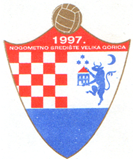 HRVATSKI  NOGOMETNI  SAVEZNOGOMETNI  SAVEZ  ZAGREBAČKE  ŽUPANIJENogometni  savez  Velika  GoricaLiga veteranatel. 01/6265-237,  tel, fax: 01/6265-236e-mail: tajnik@nsvg.hrGLASNIK VG VETERANA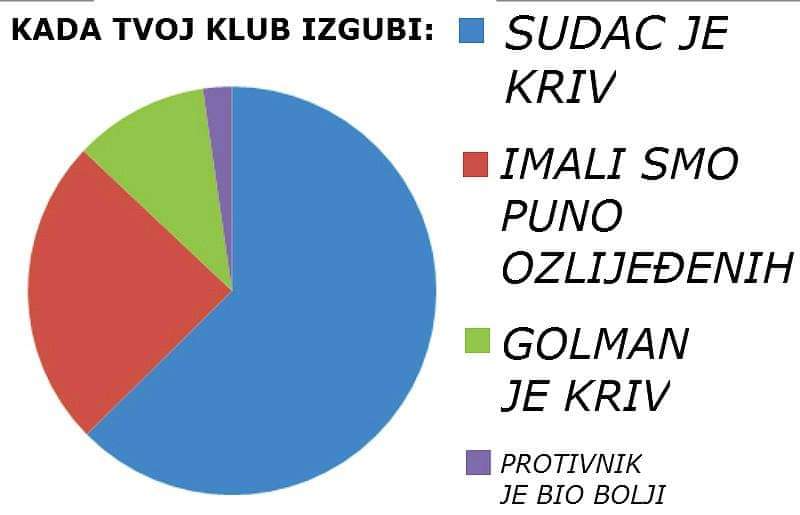 Sadržaj :                    	-	Odigrane utakmice 18. kola-	Tablica i raspored  19.kola		-         RASPORED NATJECANJA ZA PROLJEĆE 2021.		- 	Podaci voditeljaIzdaje:  NOGOMETNI SAVEZ VELIKA GORICA              M. GETALDIĆA 3, 10410 VELIKA GORICAIBAN:	HR6723600001101401378, ZABA           	HR7423400091110806134, PBZOIB:	12001227058Obradio: Zlatko PetracSVE JOŠ MIRIŠE NA NJU!!!Zanimljiva događanja imali smo ovog nemirnog i običnog vikenda. Svi su se skupili, svi su svoje epizode odigrali, svi su popili i pojeli koliko su imali i kaj su imali, svi su, recimo, zadovoljni. Neobičnosti je bilo i ovaj put jer bez toga nije normalna situacija. Problemčići koje imamo voditelji nekako rješavaju, najbolje je dogovorom, jer dogovor kuću gradi. I dalje se dogovarajte pojedinosti oko tekmi jer tako je najbolje. Interesantnih rezultata bilo je i ovaj put. Derbi je završio knap, u zadnjim trenucima je opal pobjednički golček, neizvjesnosti je bilo i na drugim terenima, muke po igračima svugdje. Pojedine tekme završile bez golova što  nam je neobično, ali i toga ima. Neki su naredali kvalitetne redenike od praznih gajbi posle tekme što je za svaku pohvalu, znači da su dečki kvalitetno utrenirani.Želimo da nas vrijeme i dalje posloži, da zdravlja među igračima imamo još više i da nemamo upitnika po pitanju kvoruma na tekmi. Koliko imamo glasa sa terena, neke ekipe bi trebale pripaziti na juniore, ali to im ide u rizik posla.Početak tekmiImali smo prilike ovaj vikend vidjeti da se vidi odigrati i kada tekme počnu u 18,00 sati, pa vjerujem da nećete imati ništa protiv da sve dalje krećemo u 18,00 sati, a u kasnijim kolima i kasnije. Valjda neće biti oblačno da se ne vidi.Odgođene tekme.Imali smo dvije odgođene tekme. Jednu smo nekako odradili, Mladost-Ban Jelačić,  dok se za drugu Hruševec-Buna, voditelji nisu dogovorili o terminu. Radi toga moramo im naći termin kad to buju odelali, a to je petak, 16.04.2021. u 18,00 sati. I jedni i drugi svoje redovite tekme igraju u ponedjeljak tak da im taj petak bude priprema za ponedjeljak. Molim voditelje momčadi da o tome obavijeste svoje igrače. Da mi sada pomalo vidimo kak smo se igrali ovog vikenda: Frajeri su se konačno zvrpili i to se odmah vidjelo na redeniku. Gajbi. Kvalitetne je bil visine jer svakome od nas jako malo treba za veselje. Njihovo se nastavilo i zutra tak da je događaj bio potpun. Kanalci su pružili dostojan otpor, ali nisu mogli naći lijeka za kičmu Frajera koja je ovaj put bila na kaljenju kod Abrahama. Sve u svemu ugodno poslijepodne, večer i noć na kurilovečke pustopoljine.Derbi je opravdao taj naziv. Mudrijaši su se kvalitetno postavili kontra Dokova. Ipak povratnik, da li za duže vrijeme?' Krle je ruknul onak ka on zna. A to je dalo špurijusa Mudarijašima koji su navalili na  vrata Dokova koja su odolijevala sve do 10-ak minuta pred kraj kad su probita najvećom zaslugom najagilnijeg Mudrijaša, Mr. Blacksmitha. Mudrijaši zadovoljni, Dokovi malo u šoku. Ipak su se nekak zbrojili, mali, ali samo mali pad smirenosti u zadnjim redovima Mudrijaša, već je na debelo curela zadnja minuta kad su ga Dokovi piknuli. Čudno da je posle slobodnjaka čovek kakti sam, ali hebi ga. Bilo je tak i on ga je piknul. Povratka nema, bodeki ideju na Dokov grunt. Mudrijaši debelo razočarani jer su pružili dostojan otpor i kvalitetnu partiju, Dokovi sretni  jer su uzeli kompletan plijen.Puno toga se  događalo za vrijeme i poslije tekme. Toliko.Kanarinci nisu uspjeli probiti tvrde i čvrste Štemere. Bara i dečki su se trudili, ali Bojanova linija Maginot je sve izdržavala bez problema. Kad su problemi bili u naznaci da bi mogli biti nezgodni za njih, oni, Štemeri,  su napravili lagani odmor koji Kanarincima nikako nije odgovarao. Ali kaje tuje, sakomu nekaj i idemo domom posle kvalitetno složenog redenika od gajbi. Smirena utakmica u kojoj su oba takmca svoje snajpere ostavili doma i tak su završili.Susjedski derbi prošao u vrlo zanimljivom nadmetanju i širenju veteranske ljubavi među igračima. Bojsovi se na početku nametnuli i delali prilike, ali i fulali dok su se Vatropirci u drugom polčasu malo pregrupirali, pojačali središnji dio središnjice i najprije svemirskim, da ne kažem osamo euro, golom zramnali, čak i poveli, ali nisu izdržali. Tin i dečki su navaljivali i navaljivali i da nije tekma završila možda bi još i sad navaljivali.Parikožari su tek u zadnjim trenucima uspjeli probiti čvrste Brežane. Već su im pare počele iti na vuva od muke i jada kak to nikak prebiti i kak se nemre nikak zabiti golčeka i samo nedostatak sape u redovima Brežana im je omogućio puni plijen. Naravno, uz neupitnu kvalitetu i upornost Parikožara.Gosponi se nikak nisu mogli oduprijeti Ukletima koji su bili prokleto efikasni i ubojiti. Kad su poveli s tri razlike malo su se opustili što team manager Gosponof, gospon Grga, uz nekoliko riskantnih pretumbavanja u ekipi koristi za maksimalno približavanje, ali dalje nije išlo. Lukavi Zvrk je ga je na vreme skužil, napravil krucijalni potez na lijevoj strani svojeg napada  i nikaj više ne dal. Suđenje: bez greške.13. koloDa.REZULTATI  UTAKMICA 18. kolaTABLICA NAKON 18. kolaRASPORED UTAKMICA 19. KOLAODGOĐENA UTAKMICANOGOMETNI SAVEZ VELIKA GORICALIGA VETERANARASPORED  IGRANJA VETERANA PROLJEĆE 2021.PREGLED PODATAKA VETERANSKIH MOMČADISezona 2020/21.Velika Gorica, 30.03.2021. god.                       Broj: V-07 2021.KurilovecGradići3-1MlakaMladost1-2Lomnica Gorica3-4LukavecKlas0-0BunaBan Jelačić0-0VatrogasacVG Boys2-2HruševecMraclin0-2DinamoLekenik2-4MladostBan Jelačić3-018. KOLO26.03. PET16,45 satiRezultatPETKURILOVECGRADIĆI3-1PET, 18,00MLAKAMLADOST1-2PETLOMNICAGORICA3-4PETLUKAVECKLAS0-0PET, 18,00BUNABAN JELAČIĆ0-0PONVATROGASACVG BOYS2-2PETHRUŠEVECMRACLIN0-2PETDINAMOLEKENIK2-413. koloMLADOSTBAN JELAČIĆ3-0MjMomčadUtakPobNerPorGolovi+/-Bodovi1.MRACLIN18143159-2138452.MLADOST18142257-2334443.GORICA18141372-2844434.MLAKA        /-1/18114347-2720365.KLAS18104451-2328346.BUNA1794441-2318317.LUKAVEC1884636-40-4288.LEKENIK      /-1/1874740-373249.BAN JELAČIĆ1865731-46-152310.VG BOYS1854923-29-71911.KURILOVEC/-1/1854925-40-151812.HRUŠEVEC17431015-35-201513.LOMNICA18421235-47-121414.DINAMO18251118-42-241115.VATROGASAC18141324-60-36716.GRADIĆI18211515-68-537588-58819. KOLO02./05.04. PET/PON18,00 sati ***PETMLAKAKURILOVECPONLEKENIKHRUŠEVECPETMRACLINVATROGASACPONVG BOYSBAN JELAČIĆPETBUNALUKAVECPONKLASLOMNICAPONGORICAMLADOSTPETDINAMOGRADIĆI16. kolo, 16.04. PETAK, 18,00 satiHRUŠEVECBUNABrojMomčadDan igranjaBrojMomčadDan igranja1MLADOSTPonedjeljak9LEKENIKPonedjeljak2KURILOVECPetak10DINAMOPetak3MLAKAPetak, 18,0011HRUŠEVECPetak4GORICAPonedjeljak,18,0012VATROGASACPetak5KLASPonedjeljak13BAN JELAČIĆPetak6BUNAPetak, 18,0014LUKAVECPetak7VG BOYSPonedjeljak15LOMNICAPetak8MRACLINPetak16GRADIĆIPonedjeljak16. KOLO15.03. PON16,00 satiPON, 17,00MRACLINLEKENIKPON, 16,30LOMNICAKURILOVECPON, 16,30LUKAVECMLAKAPON, 16,00HRUŠEVECBUNAPON, 17,00VATROGASACKLASPON, 16,30DINAMOVG BOYSPON, 17,00BAN JELAČIĆGORICAPON, 16,30GRADIĆIMLADOST17. KOLO19/22.03. PET/PON16,30 satiXPONGRADIĆILEKENIKPETMRACLINDINAMOPONVG BOYSHRUŠEVECPET, 18,00BUNAVATROGASACPONKLASBAN JELAČIĆPON, 18,00GORICALUKAVECPET, 18,00MLAKALOMNICAPONMLADOSTKURILOVEC18. KOLO26.03. PET16,15 satiXPETKURILOVECGRADIĆIPET, 18,00MLAKAMLADOSTPETLOMNICAGORICAPETLUKAVECKLASPET, 18,00BUNABAN JELAČIĆPETVATROGASACVG BOYSPETHRUŠEVECMRACLINPETDINAMOLEKENIK19. KOLO02./05.04. PET/PON18,00 satiXPET, 18,00MLAKAKURILOVECPON, 18,00LEKENIKHRUŠEVECPETMRACLINVATROGASACPONVG BOYSBAN JELAČIĆPET, 18,00BUNALUKAVECPONKLASLOMNICAPON, 18,00GORICAMLADOSTPETDINAMOGRADIĆI20. KOLO09./12.04.PET/PON09./12.04.PET/PON18,00 sati18,00 satiXPONGRADIĆIGRADIĆIMLAKAMLAKAPETBAN JELAČIĆBAN JELAČIĆMRACLINMRACLINPETLOMNICALOMNICABUNABUNAPETLUKAVECLUKAVECVG BOYSVG BOYSPONMLADOSTMLADOSTKLASKLASPETVATROGASACVATROGASACLEKENIKLEKENIKPETHRUŠEVECHRUŠEVECDINAMODINAMOPETKURILOVECKURILOVECGORICAGORICA21. KOLO21. KOLO16./19.04. PET/PON16./19.04. PET/PON18,00 satiXPONPONGRADIĆIGRADIĆIHRUŠEVECPETPETDINAMODINAMOVATROGASACPONPONLEKENIKLEKENIKBAN JELAČIĆPETPETMRACLINMRACLINLUKAVECPONPONVG BOYSVG BOYSLOMNICAPONPONMLADOSTMLADOSTBUNAPONPONKLASKLASKURILOVECPONPONGORICAGORICAMLAKA22. KOLO23./26.04. PET/PON18,00 satiXPONGRADIĆIGORICAPONKLASMLAKAPETBUNAKURILOVECPONMLADOSTVG BOYSPETLOMNICAMRACLINPETLUKAVECLEKENIKPETBAN JELAČIĆDINAMOPETVATROGASACHRUŠEVEC23 KOLO30.04./03.05. PET/PON18,00 satiXPETHRUŠEVECBAN JELAČIĆPETDINAMOLUKAVECPONLEKENIKLOMNICAPETBUNAMLAKAPONVG BOYSKURILOVECPETVATROGASACGRADIĆIPONKLASGORICAPETMRACLINMLADOST24. KOLO07./10.05. PET/PON18,00 satiXPETBAN JELAČIĆVATROGASACPONGORICABUNAPETLUKAVECHRUŠEVECPETKURILOVECMRACLINPETLOMNICADINAMOPONMLADOSTLEKENIKPETMLAKAVG BOYSPONGRADIĆIKLAS25. KOLO14./17.05. PET/PON18,30 satiXPETMRACLINMLAKAPETVATROGASACLUKAVECPETHRUŠEVECLOMNICAPONLEKENIKKURILOVECPETDINAMOMLADOSTPONVG BOYSGORICAPETBUNAKLASPETBAN JELAČIĆGRADIĆI26. KOLO 21./24.05. PET/PON18,30 satiXPONGRADIĆIBUNAPETLUKAVECBAN JELAČIĆPONGORICAMRACLINPETKURILOVECDINAMOPONMLADOSTHRUŠEVECPETLOMNICAVATROGASACPETMLAKALEKENIKPONKLASVG BOYS27. KOLO28./31.05. PET/PON19,00XPONGRADIĆILUKAVECPETBAN JELAČIĆLOMNICAPONMLADOSTVATROGASACPETHRUŠEVECKURILOVECPETDINAMOMLAKAPONGORICALEKENIKPONKLASMRACLINPONVG BOYSBUNA28. KOLO04./07.06. PET/PON 19,00XPONGRADIĆIVG BOYSPETBUNAMRACLINPONKLASLEKENIKPETDINAMOGORICAPETMLAKAHRUŠEVECPETKURILOVECVATROGASACPETBAN JELAČIĆMLADOSTPETLOMNICALUKAVEC29. KOLO11.06. PET19,00XPET*LEKENIKBUNAPETBAN JELAČIĆ KURILOVECPETVATROGASACMLAKAPETHRUŠEVECGORICAPETDINAMOKLASPETLUKAVECMLADOSTPETMRACLINVG BOYSPETLOMNICAGRADIĆI30. KOLO14./18.06. PON/PET19,00XPONGRADIĆIMRACLINPETBUNADINAMOPONKLASHRUŠEVECPONGORICAVATROGASACPETMLAKABAN JELAČIĆPETKURILOVECLUKAVECPONMLADOSTLOMNICAPONVG BOYS LEKENIKNOGOMETNI SAVEZ Povjerenik za natjecanjePETRAC ZLATKO098-9351-989VELIKA GORICAPovjerenik za suđenjeROŽIĆ DANIJEL091-2410-318LIGA VETERANADisciplinski sudacŠARIĆ MARTINTajništvo NS VGPETRAC STJEPAN6265-237RbKlubMjesto igranjaDan igreBoja dresaVoditeljMailKontakt1BAN JELAČIĆVukovinaPetakPlavaKovačić Davorkovacic.cobra@gmail.comnk.jelacic@zg.t-com.hr098-480-4362BUNA     Mala BunaPetakTirkiznaMrkonjić Ivanzpetrac@gmail.com099-7699-5293DINAMONovo ČičePetakPlavaGrgar Stjepan grgar.stjepan@gmail.com 091-7240-7914GORICAVelika GoricaPonedjeljakBijelaDebijađi Devidevi.debiaggi@gmail.com091-5370-0005GRADIĆIGradićiPonedjeljakNebeskoplavaPočuča ZvonkoŠimičić Dražen mirpoz@hotmail.comdrazen.simicic@gmail.com091-6378-066 091-5435-3766HRUŠEVECDonji HruševecPetakŽutaSkrbin Stjepan s.skrbin@hotmail.com099-2153-4327KLASMičevecPonedjeljakŽutaBarukčić Igornkklas.micevec@gmail.comigorbarukcic@gmail.com099-3377-3378KURILOVECKurilovecPetakCrnocrvenaBarbarić Ivanivanbarbaric78@gmail.com095-1979-7609LEKENIKLekenik/PeščenicaPonedjeljakNarančastaGregurić Zoranzoranfestival@gmail.com095-3668-96810LOMNICADonja LomnicaPetakPlavaPogledić Željkoboris.ugljarevic@gmail.com 091-2520-35211LUKAVECLukavecPetakZelenaStanilović Bojanbojan@stanilovic.net099-4960-70912MLADOSTObrezinaPonedjeljakSivocrnaŠorša Dubravkodubravko.sorsa@hotmail.com098-1800-097 13MLAKAVelika MlakaPetakCrnaKovač Markosudac999@yahoo.com099-5752-52714MRACLINMraclinPetakBijelaTandarić Marioitandaric@gmail.com091-6268-02115VATROGASACKobilićPetakCrvenaPavlinovac Željkozeljkopavlinovac@gmail.com091-5053-71116VG BOYSKobilićPonedjeljakSvjetlozelenaVezmar Draženstanislav.labus@yahoo.com drazen.vezmar1@gmail.comvgboys2013@gmail.com091-5105-066